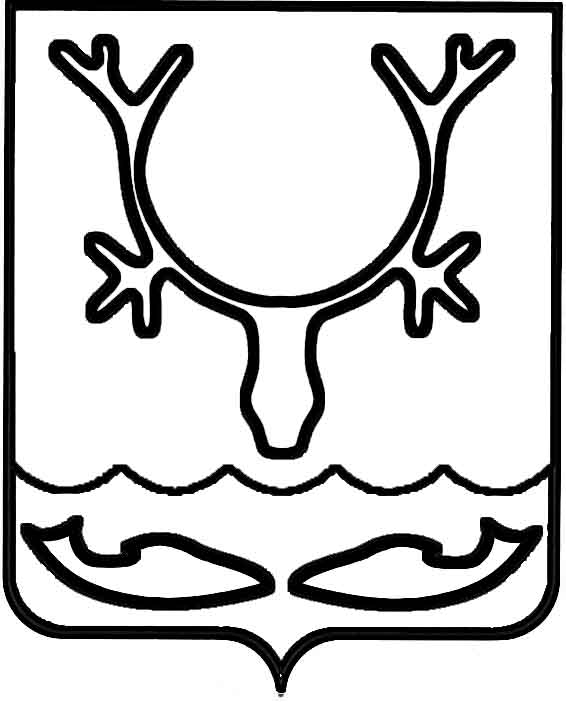 Администрация муниципального образования
"Городской округ "Город Нарьян-Мар"ПОСТАНОВЛЕНИЕВ соответствии с положениями Бюджетного кодекса Российской Федерации, руководствуясь Законом Ненецкого автономного округа от 26.02.2007 № 14-ОЗ 
"О статусе административного центра Ненецкого автономного округа – города 
Нарьян-Мара", постановлением Администрации МО "Городской округ "Город 
Нарьян-Мар" от 10.07.2018 № 453 "Об утверждении Порядка разработки, реализации 
и оценки эффективности муниципальных программ муниципального образования "Городской округ "Город Нарьян-Мар" Администрация муниципального образования "Городской округ "Город Нарьян-Мар"П О С Т А Н О В Л Я Е Т:Утвердить муниципальную программу муниципального образования "Городской округ "Город Нарьян-Мар" "Осуществление городом Нарьян-Маром функций административного центра Ненецкого автономного округа" (Приложение).Настоящее постановление вступает в силу после его официального опубликования. Приложениек постановлению Администрации муниципального образования "Городской округ "Город Нарьян-Мар"от 16.08.2021 № 1015МУНИЦИПАЛЬНАЯ ПРОГРАММАМУНИЦИПАЛЬНОГО ОБРАЗОВАНИЯ "ГОРОДСКОЙ ОКРУГ "ГОРОД НАРЬЯН-МАР" "ОСУЩЕСТВЛЕНИЕ ГОРОДОМ НАРЬЯН-МАРОМ ФУНКЦИЙ АДМИНИСТРАТИВНОГО ЦЕНТРА НЕНЕЦКОГО АВТОНОМНОГО ОКРУГА"Паспорт муниципальной программы муниципального образования "Городской округ "Город Нарьян-Мар""Осуществление городом Нарьян-Маром функций административного центра Ненецкого автономного округа"II. Общая характеристика сферы реализации муниципальной программыГород Нарьян-Мар – исторически сложившийся административный, политический, экономический, культурный и образовательный центр Ненецкого автономного округа, на территории которого проживает более половины населения региона.В соответствии с Законом Ненецкого автономного округа от 26.02.2007 
№ 14-ОЗ "О статусе административного центра Ненецкого автономного округа - города Нарьян-Мара" город Нарьян-Мар имеет особое положение, что влечет повышенные требования к его внешнему виду, благоустройству, доступности и безопасности, созданию условий для массового отдыха жителей и гостей Ненецкого автономного округа.На территории административного центра Ненецкого автономного округа расположены государственные органы власти федерального и регионального значения, офисы крупных компаний недропользователей, работающих в регионе. Регулярно проводятся научно-практические международные конференции в области природопользования, экологии, телемедицины, ежегодные событийные мероприятия спортивного и этнографического характера (гонки на снегоходах "Бурандей" 
и оленьих упряжках "Сяманхет Мерета") с приглашением участия в них в качестве почетных гостей руководителей федеральных органов власти, отечественных 
и зарубежных нефтедобывающих компаний. В настоящее время перед органами местного самоуправления стоят острые задачи, касающиеся формирования и развития инфраструктуры, создания 
и содержания объектов внешнего благоустройства, сохранения и содержания памятников, объектов озеленения на территории города.III. Цели и задачи муниципальной программыЦелью Программы является обеспечение исполнения городом Нарьян-Маром функций административного центра Ненецкого автономного округа.Для достижения целей Программы предусмотрено решение следующих задач: -	создание необходимых условий для формирования, содержания, сохранения, развития инфраструктуры города Нарьян-Мара как административного центра Ненецкого автономного округа;-	создание условий для массового отдыха жителей и организация мест массового отдыха жителей и гостей Ненецкого автономного округа;-	участие в обеспечении необходимых условий для проведения окружных, межрегиональных, федеральных и международных мероприятий;-	обеспечение доступности и безопасности объектов инфраструктуры города Нарьян-Мара как административного центра Ненецкого автономного округа, в том числе для маломобильных групп граждан.IV. Целевые показатели достижения целей и задачСведения о целевых показателях указаны в приложении 1 к Программе.Методика расчета целевых показателей Программы:Целевые показатели "Количество объектов инфраструктуры города 
Нарьян-Мара как административного центра Ненецкого автономного округа 
за период реализации Программы", "Количество зон, оформленных с применением декоративного оборудования, за период реализации Программы", "Количество зданий (сооружений), для оформления которых использована подсветка, за период реализации Программы" и "Количество доступных и безопасных объектов инфраструктуры, в том числе для маломобильных групп граждан, за период реализации Программы" – абсолютные величины. Рассчитывается путём математического сложения. Источником информации является акт приемки выполненных работ по благоустройству дворовой территории, предоставленный соисполнителями Программы. V. Сроки и этапы реализации муниципальной программыПрограмма реализуется с 2022 года до 2026 года. Этапы реализации Программы                       не выделяются.VI. Ресурсное обеспечение муниципальной программыФинансирование расходов на осуществление городом Нарьян-Маром функций административного центра Ненецкого автономного округа осуществляется за счет средств окружного бюджета и бюджета муниципального образования "Городской округ "Город Нарьян-Мар".Из окружного бюджета в бюджет муниципального образования "Городской округ "Город Нарьян-Мар" на осуществление городом Нарьян-Маром функций административного центра Ненецкого автономного округа предоставляется иной межбюджетный трансферт в порядке, установленном Администрацией Ненецкого автономного округа.Объем иного межбюджетного трансферта ежегодно утверждается законом 
об окружном бюджете на очередной финансовый год и плановый период. Объемы бюджетных ассигнований на реализацию Программы утверждаются решением Совета городского округа "Город Нарьян-Мар" о городском бюджете 
на очередной финансовый год и планируемый период.Информация о ресурсном обеспечении Программы представлена 
в приложении № 2 к Программе.Объемы указанных средств являются прогнозными и подлежат ежегодному уточнению в установленном порядке при формировании проекта городского бюджета на очередной финансовый год и плановый период.VII. Анализ рисков реализации муниципальной программыи меры управления рискамиVIII. Перечень программных мероприятийПеречень мероприятий Программы представлен в приложении 3 к Программе.IX. Ожидаемые результаты реализации муниципальной программыРеализация Программы позволит достичь следующих результатов:- увеличить количество объектов инфраструктуры города Нарьян-Мара                                               как административного центра НАО за период реализации Программы не менее 1 ед.; - увеличить количество зон, оформленных с применением декоративного оборудования, за период реализации Программы не менее 1 ед.;- увеличить количество зданий (сооружений), для оформления которых использована подсветка, за период реализации Программы не менее 1 ед.;- количество доступных и безопасных объектов инфраструктуры, в том числе                                   для маломобильных групп граждан, за период реализации Программы не менее 1 ед.Приложение № 1к муниципальной программе муниципального образования "Городской округ "Город Нарьян-Мар""Осуществление городом Нарьян-Маромфункций административного центра Ненецкого автономного округа"Переченьцелевых показателей муниципальной программымуниципального образования "Городской округ "Город Нарьян-Мар""Осуществление городом Нарьян-Маром функций административного центра Ненецкого автономного округа"Ответственный исполнитель: Управление жилищно-коммунального хозяйства Администрации МО "Городской округ "Город Нарьян-Мар" Приложение № 2к муниципальной программе муниципального образования "Городской округ "Город Нарьян-Мар""Осуществление городом Нарьян-Маром функций административного центра Ненецкого автономного округа"Ресурсное обеспечениереализации муниципальной программымуниципального образования "Городской округ "Город Нарьян-Мар""Осуществление городом Нарьян-Маром функций административного центра Ненецкого автономного округа"Ответственный исполнитель: Управление жилищно-коммунального хозяйства Администрации МО "Городской округ "Город Нарьян-Мар" Приложение № 3к муниципальной программе муниципального образования "Городской округ "Город Нарьян-Мар""Осуществление городом Нарьян-Маром функций административного центра Ненецкого автономного округа"Ресурсное обеспечениереализации муниципальной программымуниципального образования "Городской округ "Город Нарьян-Мар""Осуществление городом Нарьян-Маром функций административного центра Ненецкого автономного округа"Ответственный исполнитель: Управление жилищно-коммунального хозяйства Администрации МО "Городской округ "Город Нарьян-Мар" 16.08.2021№1015Об утверждении муниципальной программы муниципального образования "Городской округ "Город Нарьян-Мар" "Осуществление городом Нарьян-Маром функций административного центра Ненецкого автономного округа"Об утверждении муниципальной программы муниципального образования "Городской округ "Город Нарьян-Мар" "Осуществление городом Нарьян-Маром функций административного центра Ненецкого автономного округа"Об утверждении муниципальной программы муниципального образования "Городской округ "Город Нарьян-Мар" "Осуществление городом Нарьян-Маром функций административного центра Ненецкого автономного округа"Об утверждении муниципальной программы муниципального образования "Городской округ "Город Нарьян-Мар" "Осуществление городом Нарьян-Маром функций административного центра Ненецкого автономного округа"Об утверждении муниципальной программы муниципального образования "Городской округ "Город Нарьян-Мар" "Осуществление городом Нарьян-Маром функций административного центра Ненецкого автономного округа"Об утверждении муниципальной программы муниципального образования "Городской округ "Город Нарьян-Мар" "Осуществление городом Нарьян-Маром функций административного центра Ненецкого автономного округа"Об утверждении муниципальной программы муниципального образования "Городской округ "Город Нарьян-Мар" "Осуществление городом Нарьян-Маром функций административного центра Ненецкого автономного округа"Об утверждении муниципальной программы муниципального образования "Городской округ "Город Нарьян-Мар" "Осуществление городом Нарьян-Маром функций административного центра Ненецкого автономного округа"Об утверждении муниципальной программы муниципального образования "Городской округ "Город Нарьян-Мар" "Осуществление городом Нарьян-Маром функций административного центра Ненецкого автономного округа"Об утверждении муниципальной программы муниципального образования "Городской округ "Город Нарьян-Мар" "Осуществление городом Нарьян-Маром функций административного центра Ненецкого автономного округа"Об утверждении муниципальной программы муниципального образования "Городской округ "Город Нарьян-Мар" "Осуществление городом Нарьян-Маром функций административного центра Ненецкого автономного округа"Об утверждении муниципальной программы муниципального образования "Городской округ "Город Нарьян-Мар" "Осуществление городом Нарьян-Маром функций административного центра Ненецкого автономного округа"Об утверждении муниципальной программы муниципального образования "Городской округ "Город Нарьян-Мар" "Осуществление городом Нарьян-Маром функций административного центра Ненецкого автономного округа"Об утверждении муниципальной программы муниципального образования "Городской округ "Город Нарьян-Мар" "Осуществление городом Нарьян-Маром функций административного центра Ненецкого автономного округа"Об утверждении муниципальной программы муниципального образования "Городской округ "Город Нарьян-Мар" "Осуществление городом Нарьян-Маром функций административного центра Ненецкого автономного округа"Об утверждении муниципальной программы муниципального образования "Городской округ "Город Нарьян-Мар" "Осуществление городом Нарьян-Маром функций административного центра Ненецкого автономного округа"Об утверждении муниципальной программы муниципального образования "Городской округ "Город Нарьян-Мар" "Осуществление городом Нарьян-Маром функций административного центра Ненецкого автономного округа"Об утверждении муниципальной программы муниципального образования "Городской округ "Город Нарьян-Мар" "Осуществление городом Нарьян-Маром функций административного центра Ненецкого автономного округа"Об утверждении муниципальной программы муниципального образования "Городской округ "Город Нарьян-Мар" "Осуществление городом Нарьян-Маром функций административного центра Ненецкого автономного округа"Об утверждении муниципальной программы муниципального образования "Городской округ "Город Нарьян-Мар" "Осуществление городом Нарьян-Маром функций административного центра Ненецкого автономного округа"Об утверждении муниципальной программы муниципального образования "Городской округ "Город Нарьян-Мар" "Осуществление городом Нарьян-Маром функций административного центра Ненецкого автономного округа"Об утверждении муниципальной программы муниципального образования "Городской округ "Город Нарьян-Мар" "Осуществление городом Нарьян-Маром функций административного центра Ненецкого автономного округа"Об утверждении муниципальной программы муниципального образования "Городской округ "Город Нарьян-Мар" "Осуществление городом Нарьян-Маром функций административного центра Ненецкого автономного округа"Об утверждении муниципальной программы муниципального образования "Городской округ "Город Нарьян-Мар" "Осуществление городом Нарьян-Маром функций административного центра Ненецкого автономного округа"Об утверждении муниципальной программы муниципального образования "Городской округ "Город Нарьян-Мар" "Осуществление городом Нарьян-Маром функций административного центра Ненецкого автономного округа"Глава города Нарьян-Мара О.О. БелакНаименование муниципальной программыМуниципальная программа муниципального образования "Городской округ "Город Нарьян-Мар" "Осуществление городом Нарьян-Маром функций административного центра Ненецкого автономного округа" (далее – Программа)Ответственный исполнитель муниципальной программыУправление жилищно-коммунального хозяйства Администрации муниципального образования "Городской округ "Город Нарьян-Мар"Соисполнители муниципальной программыМуниципальное казённое учреждение "Управление городского хозяйства" г. Нарьян-Мара"; муниципальное казённое учреждение "Чистый город"Подпрограммы муниципальной программыотсутствуютЦели муниципальной программыОбеспечение исполнения городом Нарьян-Маром функций административного центра Ненецкого автономного округаЗадачи муниципальной программыСоздание необходимых условий для формирования, содержания, сохранения, развития инфраструктуры города Нарьян-Мара как административного центра Ненецкого автономного округа;создание условий для массового отдыха жителей 
и организация мест массового отдыха жителей 
и гостей Ненецкого автономного округа;участие в обеспечении необходимых условий 
для проведения окружных, межрегиональных, федеральных и международных мероприятий;обеспечение доступности и безопасности объектов инфраструктуры города Нарьян-Мара как административного центра Ненецкого автономного округаЦелевые показатели муниципальной программы- количество объектов инфраструктуры города 
Нарьян-Мара как административного центра Ненецкого автономного округа за период реализации Программы; - количество зон, оформленных с применением декоративного оборудования, за период реализации Программы;- количество зданий (сооружений), для оформления которых использована подсветка, за период реализации Программы;- количество доступных и безопасных объектов инфраструктуры, в том числе для маломобильных групп граждан, за период реализации ПрограммыСроки и этапы реализации муниципальной программыПрограмма реализуется в один этап 2022 - 2026 годы. Этапы реализации Программы не выделяютсяОбъемы и источники финансирования муниципальной программыОбщий объем финансирования Программы составляет         7 393 800,00 рублей, в том числе по годам реализации:2022 – 1 664 200,00 рублей;2023 – 1 432 400,00 рублей; 2024 – 1 432 400,00 рублей;2025 – 1 432 400,00 рублей;2026 – 1 432 400,00 рублей.Из них: Объем финансирования Программы 
за счет средств из окружного бюджета составляет 
0,00 рублей, в том числе по годам реализации:2022 – 0,0 рублей;2023 – 0,0 рублей; 2024 – 0,0 рублей;2025 – 0,0 рублей;2026 – 0,0 рублей.Объем финансирования Программы за счет средств бюджета МО "Городской округ "Город Нарьян-Мар" составляет 7 393 800,00 рублей, в том числе по годам реализации:2022 – 1 664 200,00 рублей;2023 – 1 432 400,00 рублей; 2024 – 1 432 400,00 рублей;2025 – 1 432 400,00 рублей;2026 – 1 432 400,00 рублей.Ожидаемые результаты реализации муниципальной программыРеализация Программы позволит достичь следующих результатов:- увеличить количество объектов инфраструктуры города Нарьян-Мара как административного центра Ненецкого автономного округа за период реализации Программы не менее 1 ед.; - увеличить количество зон, оформленных 
с применением декоративного оборудования, 
за период реализации Программы не менее 1 ед.;- увеличить количество зданий (сооружений), 
для оформления которых использована подсветка, 
за период реализации Программы не менее 1 ед. ;- увеличить количество доступных и безопасных объектов инфраструктуры, в том числе 
для маломобильных групп граждан, за период реализации Программы не менее 1 ед.Виды рисков Оценка вероятности наступления неблагоприятных последствий Методы контроля рисков Степень контроля рисков (полный/частичный/ отсутствует) Недостаточное финансирование мероприятийсредняя- оценка выполнения основных мероприятий Программы в отчетном периоде и корректировка на ее основе основных мероприятий, объемов финансирования 
и целевых показателей на предстоящий период;- определение приоритетов финансирования 
на плановый периодчастичныйНормативные риски 
в случае несвоевременного принятия нормативных правовых актов, необходимых 
для реализации муниципальной программынизкая- мониторинг реализации программы;- оперативное принятие нормативных правовых актов (внесение изменений)полныйОрганизационные 
и управленческие риски в случае несвоевременного принятия управленческих решений, отсутствия достаточного контроля и мониторинга 
за реализацией программных мероприятий, отставания от сроков реализации мероприятийсредняя-мониторинг реализации программы;- формирование плана мероприятий по устранению недостатков в реализации программыполныйРиски, связанные 
с осуществлением закупок товаров, работ, услуг, необходимых для реализации программы, 
в соответствии с Федеральным законом № 44-ФЗ от 05.04.2013 "О контрактной системе в сфере закупок товаров, работ, услуг для обеспечения государственных и муниципальных нужд"низкая- проведение мониторинга всех этапов закупок, проводимых 
в рамках Федерального закона № 44-ФЗ 
от 05.04.2013;- проведение мониторинга выполнения муниципальных контрактов;- внесение изменений 
в план-график закупок товаров, работ, услуг 
для обеспечения нужд Администрации МО "Городской округ "Город Нарьян-Мар"частичныйНаименованиеЕдиница измеренияЗначения целевых показателейЗначения целевых показателейЗначения целевых показателейЗначения целевых показателейЗначения целевых показателейЗначения целевых показателейНаименованиеЕдиница измерениябазовый 2021 год20222023202420252026АБ123456Количество объектов инфраструктуры города Нарьян-Мара как административного центра Ненецкого автономного округа, обустроенных за период реализации ПрограммыЕд.011223Количество зон, оформленных 
с применением декоративного оборудования, за период реализации ПрограммыЕд.455667Количество зданий (сооружений), для оформления которых использована подсветка, за период реализации ПрограммыЕд.535354545556Количество доступных 
и безопасных объектов инфраструктуры, в том числе 
для маломобильных групп граждан за период реализации Программы Ед.545555565657Наименование муниципальной программы (подпрограммы)Источник финансированияОбъемы финансирования, руб.Объемы финансирования, руб.Объемы финансирования, руб.Объемы финансирования, руб.Объемы финансирования, руб.Объемы финансирования, руб.Наименование муниципальной программы (подпрограммы)Источник финансированияВсегов том числе:в том числе:в том числе:в том числе:в том числе:Наименование муниципальной программы (подпрограммы)Источник финансированияВсего2022 год2023 год2024 год2025 год2026 годАБ123456Муниципальная программа муниципального образования "Городской округ "Город Нарьян-Мар" "Осуществление городом Нарьян-Маром функций административного центра Ненецкого автономного округа"Итого, в том числе:7 393 800,001 664 200,001 432 400,001 432 400,001 432 400,001 432 400,00Муниципальная программа муниципального образования "Городской округ "Город Нарьян-Мар" "Осуществление городом Нарьян-Маром функций административного центра Ненецкого автономного округа"окружной бюджет 0,00,00,0 0,00,0 0,0 Муниципальная программа муниципального образования "Городской округ "Город Нарьян-Мар" "Осуществление городом Нарьян-Маром функций административного центра Ненецкого автономного округа"городской бюджет7 393 800,00 1 664 200,00 1 432 400,00 1 432 400,00 1 432 400,001 432 400,00 № п/пМероприятиеИсточник финансированияОбъемы финансирования, руб.Объемы финансирования, руб.Объемы финансирования, руб.Объемы финансирования, руб.Объемы финансирования, руб.Объемы финансирования, руб.№ п/пМероприятиеИсточник финансированияВСЕГО:202220232024202520261.Основное мероприятие:Формирование, содержание, сохранение, развитие инфраструктуры города Нарьян-Мара как административного центра Ненецкого автономного округаитого, том числе:0,00,00,00,00,00,01.Основное мероприятие:Формирование, содержание, сохранение, развитие инфраструктуры города Нарьян-Мара как административного центра Ненецкого автономного округаокружной бюджет0,00,00,00,00,00,01.Основное мероприятие:Формирование, содержание, сохранение, развитие инфраструктуры города Нарьян-Мара как административного центра Ненецкого автономного округагородской бюджет0,00,00,00,00,00,01.1.Направление расходов: Создание объектов внешнего благоустройства городаитого, том числе:0,00,00,00,00,00,01.1.Направление расходов: Создание объектов внешнего благоустройства городаокружной бюджет0,00,00,00,00,00,01.1.Направление расходов: Создание объектов внешнего благоустройства городагородской бюджет0,00,00,00,00,00,01.1.1.Приобретение, устройство, ремонт на улицах и общественных зонах пергол, скамеек, урн, велосипедных стоянокитого, том числе:0,00,00,00,00,00,01.1.1.Приобретение, устройство, ремонт на улицах и общественных зонах пергол, скамеек, урн, велосипедных стоянококружной бюджет0,00,00,00,00,00,01.1.1.Приобретение, устройство, ремонт на улицах и общественных зонах пергол, скамеек, урн, велосипедных стоянокгородской бюджет0,00,00,00,00,00,01.1.2.Приобретение цветочной рассады, саженцев, посадка цветов, деревьев, кустарников, обслуживание насаждений, устройство и содержание газонов (в том числе около зданий федеральных и региональных органов власти)итого, том числе:0,00,00,00,00,00,01.1.2.Приобретение цветочной рассады, саженцев, посадка цветов, деревьев, кустарников, обслуживание насаждений, устройство и содержание газонов (в том числе около зданий федеральных и региональных органов власти)окружной бюджет0,00,00,00,00,00,01.1.2.Приобретение цветочной рассады, саженцев, посадка цветов, деревьев, кустарников, обслуживание насаждений, устройство и содержание газонов (в том числе около зданий федеральных и региональных органов власти)городской бюджет0,00,00,00,00,00,01.1.3.Приобретение, изготовление, обустройство и монтаж малых архитектурных форм 
для цветников, клумб, вертикального озеленения, обустройство, демонтаж, хранение итого, том числе:0,00,00,00,00,00,01.1.3.Приобретение, изготовление, обустройство и монтаж малых архитектурных форм 
для цветников, клумб, вертикального озеленения, обустройство, демонтаж, хранение окружной бюджет0,00,00,00,00,00,01.1.3.Приобретение, изготовление, обустройство и монтаж малых архитектурных форм 
для цветников, клумб, вертикального озеленения, обустройство, демонтаж, хранение городской бюджет0,00,00,00,00,00,01.1.4.Обустройство мест размещения для мелкорозничной торговли 
и иных форм обслуживания населения, площадок 
для данных целей итого, том числе:0,00,00,00,00,00,01.1.4.Обустройство мест размещения для мелкорозничной торговли 
и иных форм обслуживания населения, площадок 
для данных целей окружной бюджет0,00,00,00,00,00,01.1.4.Обустройство мест размещения для мелкорозничной торговли 
и иных форм обслуживания населения, площадок 
для данных целей городской бюджет0,00,00,00,00,00,01.1.5.Создание, обустройство парковок, автостоянок, водоспусков, систем отвода воды, светофорных объектов, 
в том числе инновационныхитого, том числе:0,00,00,00,00,00,01.1.5.Создание, обустройство парковок, автостоянок, водоспусков, систем отвода воды, светофорных объектов, 
в том числе инновационныхокружной бюджет0,00,00,00,00,00,01.1.5.Создание, обустройство парковок, автостоянок, водоспусков, систем отвода воды, светофорных объектов, 
в том числе инновационныхгородской бюджет0,00,00,00,00,00,01.1.6.Ремонт междворовых проездов, тротуаров, пешеходных зон (асфальтовых, гравийных, плиточных покрытий, ремонт, замена, покраска бортового камня и иные ремонтные работы)итого, том числе:0,00,00,00,00,00,01.1.6.Ремонт междворовых проездов, тротуаров, пешеходных зон (асфальтовых, гравийных, плиточных покрытий, ремонт, замена, покраска бортового камня и иные ремонтные работы)окружной бюджет0,00,00,00,00,00,01.1.6.Ремонт междворовых проездов, тротуаров, пешеходных зон (асфальтовых, гравийных, плиточных покрытий, ремонт, замена, покраска бортового камня и иные ремонтные работы)городской бюджет0,00,00,00,00,00,01.2.Направление расходов: Содержание, сохранение 
и развитие объектов внешнего благоустройства города итого, том числе:0,00,00,00,00,00,01.2.Направление расходов: Содержание, сохранение 
и развитие объектов внешнего благоустройства города окружной бюджет0,00,00,00,00,00,01.2.Направление расходов: Содержание, сохранение 
и развитие объектов внешнего благоустройства города городской бюджет0,00,00,00,00,00,01.2.1.Монтаж, содержание и обслуживание систем видеонаблюдения на общественных территориях 
и остановочных павильонах города Нарьян-Мараитого, том числе:0,00,00,00,00,00,01.2.1.Монтаж, содержание и обслуживание систем видеонаблюдения на общественных территориях 
и остановочных павильонах города Нарьян-Мараокружной бюджет0,00,00,00,00,00,01.2.1.Монтаж, содержание и обслуживание систем видеонаблюдения на общественных территориях 
и остановочных павильонах города Нарьян-Марагородской бюджет0,00,00,00,00,00,01.2.2.Содержание, приобретение 
и установка дополнительных арт-объектов, текущий ремонт 
и капитальный ремонт объектов и инфраструктуры площадей, парков и скверов города Нарьян-Мараитого, том числе:0,00,00,00,00,00,01.2.2.Содержание, приобретение 
и установка дополнительных арт-объектов, текущий ремонт 
и капитальный ремонт объектов и инфраструктуры площадей, парков и скверов города Нарьян-Мараокружной бюджет0,00,00,00,00,00,01.2.2.Содержание, приобретение 
и установка дополнительных арт-объектов, текущий ремонт 
и капитальный ремонт объектов и инфраструктуры площадей, парков и скверов города Нарьян-Марагородской бюджет0,00,00,00,00,00,01.2.3.Содержание объектов, обустроенных в рамках федерального проекта "Формирование комфортной городской среды"итого, том числе:0,00,00,00,00,00,01.2.3.Содержание объектов, обустроенных в рамках федерального проекта "Формирование комфортной городской среды"окружной бюджет0,00,00,00,00,00,01.2.3.Содержание объектов, обустроенных в рамках федерального проекта "Формирование комфортной городской среды"городской бюджет0,00,00,00,00,00,01.2.4.Проектирование объектов благоустройства (парков, скверов, пешеходных зон, детско-спортивных площадок, торговых площадей и иных объектов массового использования) итого, том числе:0,00,00,00,00,00,01.2.4.Проектирование объектов благоустройства (парков, скверов, пешеходных зон, детско-спортивных площадок, торговых площадей и иных объектов массового использования) окружной бюджет0,00,00,00,00,00,01.2.4.Проектирование объектов благоустройства (парков, скверов, пешеходных зон, детско-спортивных площадок, торговых площадей и иных объектов массового использования) городской бюджет0,00,00,00,00,00,01.3.Направление расходов:Содержание памятников, памятных знаков, табличек, находящихся в муниципальной собственностиитого, том числе:7 393 800,001 664 200,001 432 400,001 432 400,001 432 400,001 432 400,001.3.Направление расходов:Содержание памятников, памятных знаков, табличек, находящихся в муниципальной собственностиокружной бюджет0,00,00,00,00,00,01.3.Направление расходов:Содержание памятников, памятных знаков, табличек, находящихся в муниципальной собственностигородской бюджет7 393 800,001 664 200,001 432 400,001 432 400,001 432 400,001 432 400,001.3.1.Содержание, текущий 
и капитальный ремонт памятников, находящихся 
в собственности муниципального образованияитого, том числе:7 393 800,001 664 200,001 432 400,001 432 400,00 1 432 400,001 432 400,001.3.1.Содержание, текущий 
и капитальный ремонт памятников, находящихся 
в собственности муниципального образованияокружной бюджет0,00,00,00,00,00,01.3.1.Содержание, текущий 
и капитальный ремонт памятников, находящихся 
в собственности муниципального образованиягородской бюджет7 393 800,001 664 200,001 432 400,001 432 400,001 432 400,001 432 400,002.Основное мероприятие: Создание условий для массового отдыха жителей города и гостей Ненецкого автономного округа итого, том числе:0,00,00,00,00,00,02.Основное мероприятие: Создание условий для массового отдыха жителей города и гостей Ненецкого автономного округа окружной бюджет0,00,00,00,00,00,02.Основное мероприятие: Создание условий для массового отдыха жителей города и гостей Ненецкого автономного округа городской бюджет0,00,00,00,00,00,02.1.Направление расходов:Организация праздничных мероприятий, обустройство мест массового отдыха жителей и гостей Ненецкого автономного округаитого, том числе:0,00,00,00,00,00,02.1.Направление расходов:Организация праздничных мероприятий, обустройство мест массового отдыха жителей и гостей Ненецкого автономного округаокружной бюджет0,00,00,00,00,00,02.1.Направление расходов:Организация праздничных мероприятий, обустройство мест массового отдыха жителей и гостей Ненецкого автономного округагородской бюджет0,00,00,00,00,00,02.1.1. Организация мероприятий по оформлению площадей, улиц, скверов, прогулочных пешеходных зон декоративными объектами 
и элементами праздничного оформления периодаитого, том числе:0,00,00,00,00,00,02.1.1. Организация мероприятий по оформлению площадей, улиц, скверов, прогулочных пешеходных зон декоративными объектами 
и элементами праздничного оформления периодаокружной бюджет0,00,00,00,00,00,02.1.1. Организация мероприятий по оформлению площадей, улиц, скверов, прогулочных пешеходных зон декоративными объектами 
и элементами праздничного оформления периодагородской бюджет0,00,00,00,00,00,02.1.2.Приобретение праздничных элементов (праздничной иллюминации, световых и иных арт-объектов, флагов, панель- кронштейнов на опорах освещения, световых 
и светодиодных гирлянд, световых консолей, ёлок, горок, праздничного декора и иных элементов, необходимых 
для праздничного оформления)итого, том числе:0,00,00,00,00,00,02.1.2.Приобретение праздничных элементов (праздничной иллюминации, световых и иных арт-объектов, флагов, панель- кронштейнов на опорах освещения, световых 
и светодиодных гирлянд, световых консолей, ёлок, горок, праздничного декора и иных элементов, необходимых 
для праздничного оформления)окружной бюджет0,00,00,00,00,00,02.1.2.Приобретение праздничных элементов (праздничной иллюминации, световых и иных арт-объектов, флагов, панель- кронштейнов на опорах освещения, световых 
и светодиодных гирлянд, световых консолей, ёлок, горок, праздничного декора и иных элементов, необходимых 
для праздничного оформления)городской бюджет0,00,00,00,00,00,02.1.3.Мероприятия по обустройству, санитарному содержанию мест проведения праздничных мероприятий и массового отдыха населения (включая очистку от снега и мусора, приобретение, доставку, монтаж, демонтаж, мусорных контейнеров, биотуалетов, урн, турникетов)итого, том числе:0,00,00,00,00,00,02.1.3.Мероприятия по обустройству, санитарному содержанию мест проведения праздничных мероприятий и массового отдыха населения (включая очистку от снега и мусора, приобретение, доставку, монтаж, демонтаж, мусорных контейнеров, биотуалетов, урн, турникетов)окружной бюджет0,00,00,00,00,00,02.1.3.Мероприятия по обустройству, санитарному содержанию мест проведения праздничных мероприятий и массового отдыха населения (включая очистку от снега и мусора, приобретение, доставку, монтаж, демонтаж, мусорных контейнеров, биотуалетов, урн, турникетов)городской бюджет0,00,00,00,00,00,02.2.Направление расходов: Устройство и содержание архитектурно-художественной подсветки объектов 
на территории городаитого, том числе:0,00,00,00,00,00,02.2.Направление расходов: Устройство и содержание архитектурно-художественной подсветки объектов 
на территории городаокружной бюджет0,00,00,00,00,00,02.2.Направление расходов: Устройство и содержание архитектурно-художественной подсветки объектов 
на территории городагородской бюджет0,00,00,00,00,00,02.2.1.Устройство архитектурно-художественной подсветки административных зданий, общественных зонитого, том числе:0,00,00,00,00,00,02.2.1.Устройство архитектурно-художественной подсветки административных зданий, общественных зонокружной бюджет0,00,00,00,00,00,02.2.1.Устройство архитектурно-художественной подсветки административных зданий, общественных зонгородской бюджет0,00,00,00,00,00,02.2.2.Эксплуатационно-техническое обслуживание и ремонт элементов архитектурно-художественной подсветки объектов, муниципальных светодиодных видеоэкранов 
и иных арт-объектов 
на территории города итого, том числе:0,00,00,00,00,00,02.2.2.Эксплуатационно-техническое обслуживание и ремонт элементов архитектурно-художественной подсветки объектов, муниципальных светодиодных видеоэкранов 
и иных арт-объектов 
на территории города окружной бюджет0,00,00,00,00,00,02.2.2.Эксплуатационно-техническое обслуживание и ремонт элементов архитектурно-художественной подсветки объектов, муниципальных светодиодных видеоэкранов 
и иных арт-объектов 
на территории города городской бюджет0,00,00,00,00,00,03.Основное мероприятие: Обеспечение доступности и безопасности инфраструктуры города Нарьян-Мара итого, том числе:0,00,00,00,00,00,03.Основное мероприятие: Обеспечение доступности и безопасности инфраструктуры города Нарьян-Мара окружной бюджет0,00,00,00,00,00,03.Основное мероприятие: Обеспечение доступности и безопасности инфраструктуры города Нарьян-Мара городской бюджет0,00,00,00,00,00,03.1.Направление расходов: Организация логистической доступности инфраструктуры города итого, том числе:0,00,00,00,00,00,03.1.Направление расходов: Организация логистической доступности инфраструктуры города окружной бюджет0,00,00,00,00,00,03.1.Направление расходов: Организация логистической доступности инфраструктуры города городской бюджет0,00,00,00,00,00,03.1.1.Оснащение территории города знаками городской информации (аншлаги, указатели улиц, площадей, домов и т.д.), оснащение памятными табличками именных улицитого, том числе:0,00,00,00,00,00,03.1.1.Оснащение территории города знаками городской информации (аншлаги, указатели улиц, площадей, домов и т.д.), оснащение памятными табличками именных улицокружной бюджет0,00,00,00,00,00,03.1.1.Оснащение территории города знаками городской информации (аншлаги, указатели улиц, площадей, домов и т.д.), оснащение памятными табличками именных улицгородской бюджет0,00,00,00,00,00,03.1.2.Приобретение, установка, содержание (в том числе санитарное), ремонт уличных остановочных комплексов, оснащение павильонов электронными информационными таблоитого, том числе:0,00,00,00,00,00,03.1.2.Приобретение, установка, содержание (в том числе санитарное), ремонт уличных остановочных комплексов, оснащение павильонов электронными информационными таблоокружной бюджет0,00,00,00,00,00,03.1.2.Приобретение, установка, содержание (в том числе санитарное), ремонт уличных остановочных комплексов, оснащение павильонов электронными информационными таблогородской бюджет0,00,00,00,00,00,03.2.Направление расходов: Организация безопасности инфраструктуры города 
и санитарного содержания объектов муниципальной собственности итого, том числе:0,00,00,00,00,00,03.2.Направление расходов: Организация безопасности инфраструктуры города 
и санитарного содержания объектов муниципальной собственности окружной бюджет0,00,00,00,00,00,03.2.Направление расходов: Организация безопасности инфраструктуры города 
и санитарного содержания объектов муниципальной собственности городской бюджет0,00,00,00,00,00,03.2.1.Обустройство муниципальных административных зданий, общественных территорий, тротуаров, пешеходных переходов элементами 
и оборудованием для маломобильных групп населенияитого, том числе:0,00,00,00,00,00,03.2.1.Обустройство муниципальных административных зданий, общественных территорий, тротуаров, пешеходных переходов элементами 
и оборудованием для маломобильных групп населенияокружной бюджет0,00,00,00,00,00,03.2.1.Обустройство муниципальных административных зданий, общественных территорий, тротуаров, пешеходных переходов элементами 
и оборудованием для маломобильных групп населениягородской бюджет0,00,00,00,00,00,03.2.2.Создание, ремонт и санитарное содержание мест сбора бытовых отходов итого, том числе:0,00,00,00,00,00,03.2.2.Создание, ремонт и санитарное содержание мест сбора бытовых отходов окружной бюджет0,00,00,00,00,00,03.2.2.Создание, ремонт и санитарное содержание мест сбора бытовых отходов городской бюджет0,00,00,00,00,00,0Всего0,00,00,00,00,00,0ВСЕГО по программе, в том числе:ВСЕГО по программе, в том числе:ВСЕГО по программе, в том числе:7 393 800,001 664 200,001 432 400,001 432 400,001 432 400,00 1 432 400,00окружной бюджетокружной бюджетокружной бюджет0,00,00,00,00,00,0городской бюджетгородской бюджетгородской бюджет7 393 800,001 664 200,001 432 400,001 432 400,00 1 432 400,00 1 432 400,00